HOLLY HIGH SCHOOL
BOYS VARSITY BOWLINGHolly High School Boys Varsity Bowling falls to Owosso High School 21-9Saturday, January 27, 2018
9:30 AM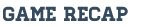 The day started out with the Broncho Boys losing both bakers to Owosso 137 - 180 and 156 - 163.

Down 10 - 0, we did not get down and came out throwing a 944 to the Owosso 931. We took 6 points and cut the deficit to 7 points. Seniors Zach Miller and Eddie Sanner led the way with games of 225 and 210 respectively and both won their points.

Needing another game win, the Broncho's kept the pressure on. This time it was Junior Andrew Sorter to lead the way with a 191. Although we didn't have a game above 200, the boys were all solid throwing an 898. Unfortunately we fell 13 pins short losing 7 points to 2. 

We did tie totals to win another point and bringing our total to 9. Although we did not pull out the victory, we bowled a very good team and took them right to the end.

Coach Walz